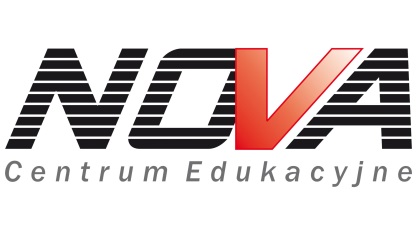 Nova Centrum Edukacyjne to firma świadcząca usługi edukacyjne: policealne szkoły zawodowe, policealne szkoły promocji kadr, kwalifikacyjne kursy zawodowe, liceum dla dorosłych, kursy zawodowe. Oferujemy możliwość odbycia bezpłatnej praktyki w Dziale PrawnymMiejsce praktyk: Warszawa Zakres obowiązków:- wsparcie Działu Prawnego w codziennych zadaniach- archiwizowanie i weryfikacja dokumentów prawnych- weryfikacja prawidłowego obiegu dokumentacji- kontakt z instytucjami w zakresie spraw prawnych- inne zlecone prace administracyjneWymagania:
- Wykształcenie: student/ka, absolwent/ka, preferowane kierunki studiów: prawo, inne kierunki pokrewne
- Samodzielność i zaradność
- Inicjatywa
- Chęć rozwoju w obszarach prawnychOferujemy:- możliwość zdobycia doświadczenia zawodowego- miłą atmosferę w młodym zespole- możliwość zatrudnienia po okresie odbywania praktyk
Osoby zainteresowane prosimy o przesyłanie CV ze zdjęciem na adres rekrutacja@nova.edu.pl
W tytule maila: Praktyka/Prawo/Warszawa 
Prosimy o załączenie klauzuli następującej treści: "Wyrażam zgodę na przetwarzanie moich danych osobowych zawartych w mojej ofercie pracy dla potrzeb niezbędnych do realizacji procesu rekrutacji zgodnie z Ustawą z dnia 29.08.1997 roku o ochronie danych osobowych (Dz. U. Nr 133, poz 883)."